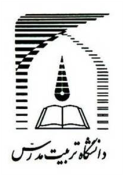 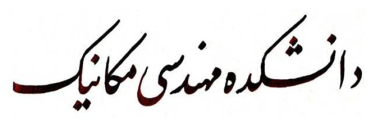 کاربرگ شماره 3: گزارش سه ماهه دانشجویان کارشناسی ارشد	*نمره ارزیابی1- عالي 	2    امتیاز  2- بسيار خوب	5/1 امتیاز  3- خوب	1    امتیاز  4- غیر قابل قبول	5/0 امتیازکاربرگ گزارش سه ماهه شمارهمراحل تحقيق پايان‌‌نامهاز تاريخلغايتنام و نام خانوادگي دانشجو:نام و نام خانوادگي دانشجو:دانشكده:رشته:گرايش: مقطع تحصيلي:تاريخ تصويب طرح ( براساس تاريخ مندرج در حكم):تاريخ تصويب طرح ( براساس تاريخ مندرج در حكم):نام و نام خانوادگي استاد راهنما:نام و نام خانوادگي استاد راهنما:نام و نام خانوادگي استاد راهنما:نام و نام خانوادگي استاد راهنما:عنوان پايان نامه:عنوان پايان نامه:عنوان پايان نامه:عنوان پايان نامه:الف- گزارش كار:خلاصه‌اي از فعاليتهاي انجام شده در سه ماهه گذشتهعناوين فعاليتهاي پيش‌بيني شده در سه ماهه آينده3- مشكلات حين انجام كار و ارائه پيشنهاداتتاريخ و امضاء دانشجوب- ارزيابي استاد راهنما:1- تا چه حد اجراي پايان‌نامه مطابق جدول زمانبندي پيشرفت كرده است ؟2- اكنون چه مقدار از بودجه پايان‌نامه / رساله هزينه شده است ؟ب- ارزيابي استاد راهنما:1- تا چه حد اجراي پايان‌نامه مطابق جدول زمانبندي پيشرفت كرده است ؟2- اكنون چه مقدار از بودجه پايان‌نامه / رساله هزينه شده است ؟*نمره ارزيابي پيشرفت سه ماهه توسط استاد راهنما:*نمره ارزيابي پيشرفت سه ماهه توسط استاد راهنما:تاريخ و امضاء استادراهنماتاريخ و امضاء استادراهنمانظر مدير گروه آموزشي:تاريخ و امضاءمعاون پژوهشي دانشكده:تاريخ و امضاء